ПОЛОЖЕНИЕо проведении второго Международного юношеского Фестиваля  самбосборных команд государств – членов Организации Договора о коллективной безопасностиПосвящается 25-летию подписания Договора о коллективной безопасности и 15-летию Организации Договора о коллективной безопасности Москва 2017 г.Общие положенияВторой Международный юношеский Фестиваль самбо (далее – Фестиваль) сборных команд государств – членов Организации Договора о коллективной безопасности посвящается 25-летию подписания Договора о коллективной безопасности, 15-летию Организации Договора о коллективной безопасности (далее – ОДКБ) и проводится:- в соответствии с Единым календарным планом межрегиональных, всероссийских и международных физкультурных и спортивных мероприятий Минспорта России на 2017 год;в соответствии с Перечнем межрегиональных, всероссийских и международных физкультурных и спортивных мероприятий, а также значимых массовых спортивно-зрелищных мероприятий Департамента  спорта и туризма города Москвы на 2017 г.;в соответствии с международными правилами соревнований по самбо (спортивное и боевое) от 05 сентября 2014 г.;на основании аттестата аккредитации ВФС №80 от 02.02.2016 г.2. Цели и задачи	Фестиваль проводится с целью:укрепления дружественных и спортивных связей между молодежью государств - членов ОДКБ;популяризации самбо среди молодежи как эффективного средства их физической и волевой подготовки к службе в  вооруженных силах, органах безопасности и  правоохранительных структурах государств – членов ОДКБ;повышения спортивной квалификации и мастерства участников;определения лучших команд государств - членов ОДКБ, победителей и призеров в личном и командном зачете.Организаторы ФестиваляОрганизаторами Фестивали являются Секретариат ОДКБ и Всероссийская федерация самбо. 	Общее руководство подготовкой и организацией Фестиваля   осуществляется Оргкомитетом.Председатель Оргкомитета:	Непосредственная подготовка и проведение Фестиваля возлагается на Главную судейскую коллегию, утвержденную Всероссийской федерацией самбо. Функции Исполнительной дирекции по проведению фестиваля  осуществляет Всероссийская федерация самбо.4. Место, сроки проведения и общая программа фестиваляМесто проведения фестиваля: г. Москва, ул. Авиамоторная, 40, Дворец борьбы имени Ивана Ярыгина. Фестиваль проводится в период с 7 по 10 сентября 2017 года (день заезда – 07.09.2017 г.).Заседание  Мандатной комиссии и взвешивание участников - с 11.00 до 18.30  7 сентября 2017 г.Жеребьевка, официальная тренировка, совещание тренеров, представителей и судей - с 18.30 до 19.00 часов 7 сентября 2017 г.Предварительные поединки состоятся  с 10.00 по 16.30 часов 8 сентября 2017 г. Торжественное открытие финальных встреч, награждение победителей и призеров, подведение итогов, закрытие соревнований - с 17.00 часов  8 сентября 2017 г.9 сентября 2017 г. с 10-00 часов - Международный спортивный лагерь (спортивно-тренировочные схватки, обмен опытом в организации тренировочного процесса, мастер класс известных спортсменов). 10 сентября 2017 г. – день отъезда. Телефоны для справок: Всероссийская федерация самбо - тел. 8(926)207-52-73, Болотский Роман Михайлович,  (roman8492@gmail.com).Секретариат ОДКБ - 8(495)	621-32-70, Базавлюк Александр Михайлович, (silenta88@mail.ru).5. УчастникиК участию в Фестивале  допускаются сборные команды Республики Армения, Республики Беларусь, Республики Казахстан, Кыргызской Республики, Российской Федерации, Республики Таджикистан.Официальный состав делегации  - 13 человек. В том числе: руководитель — 1 чел., тренер — 1 чел., судья – 1чел., спортсмены 1999-2000 г.р. (2001 г.р. -  по дополнительной справке) — 10 чел. Весовые категории: юноши - 48, 52, 56, 60, 65, 70, 75, 81, 87, св. 87кг. Система проведения соревнований - олимпийская с утешением от полуфиналистов.Согласно приказу Минспорта Российской Федерации от 13.05.2009 г. №293 «Об утверждении порядка проведения обязательного допингового контроля» все спортсмены должны быть информированы о недопущении употребления препаратов, включенных в список WADA.6. Заявка на участие	Заявки на участие, подписанные руководителем (представителем) команды и утвержденные руководителем командирующей организации и заверенные печатью подаются в Главную судейскую коллегию до 25 августа 2017 г.На комиссии по допуску участников представители команд предоставляют следующие документы:поименную заявку с медицинским допуском по форме:договор о страховании (оригинал); паспорт гражданина РФ или свидетельство о рождении и справка школьника с фотографией;загранпаспорт для участников иностранных команд;зачетная квалификационная книжка.Команды без заявки с подписью и печатью врача к соревнованиям не допускаются.7. Условия подведения итоговОпределение победителей и призеров соревнований осуществляется в соответствии с правилами самбо.8. Награждение победителей и призеровГлавный Приз соревнований – Кубок Генерального секретаря Организации Договора о коллективной безопасности, который вручается лучшей команде Фестиваля.	Победителям и призерам в личном первенстве в каждой весовой категории, а также победителям в командном первенстве  вручаются кубки и дипломы I, II, III степеней (1 и 2 места,  два 3 места), предоставляемые Всероссийской федерацией самбо. Все участники получают сувенирную продукцию и награждаются сертификатами участника Фестиваля.9. Обеспечение безопасности участников и зрителейСпортивные соревнования проводятся на спортивных сооружениях,    отвечающих требованиям соответствующих правовых актов действующих на  территории Российской Федерации по вопросам обеспечения общественного порядка и безопасности участников и зрителей, а так же при условии наличия актов готовности физкультурного и спортивного сооружения к проведению мероприятий, утверждаемых в установленном порядке. При проведении соревнований строго руководствоваться Временным положением о порядке организации и проведения массовых культурно-просветительных, театрально-зрелищных, спортивных и рекламных мероприятий в г. Москве, утверждённым распоряжением Мэра Москвы от 5 октября 2000г. № 1054-РМ, и внесенными изменениями, и дополнениями, утвержденными распоряжением Мэра Москвы от 25 апреля 2002г. № 248-РМ, а также рекомендовать использовать в работе приказ Москомспорта от 08.08.2003г. № 627-а «Об усилении общественной безопасности в учреждениях, подведомственных Москомспорту».Участие в соревнованиях осуществляется только при наличии договора (оригинал) на каждого участника о страховании жизни, здоровья и от несчастных случаев, который предоставляется в мандатную комиссию соревнований. Страхование участников производится за счет командирующих организаций.Во время проведения соревнований должна находиться машина скорой медицинской помощи и соответствующий медицинский персонал для оказания в случае необходимости скорой медицинской помощи.10. Финансовые условияРасходы на проезд иностранных и иногородних участников Фестиваля  осуществляются за счет  направляющей стороны.Расходы, связанные с проживанием и питанием спортсменов, тренеров, официальных лиц и судей осуществляются за счет средств Москомспорта в соответствии с нормами расходов, предусматриваемыми для соревнований Перечня согласованных значимых спортивных мероприятий города Москвы.Финансирование питания технического персонала осуществляется за счет средств Москомспорта в соответствии с нормативными правовыми актами, регламентирующими финансовое обеспечение спортивных мероприятий, проводимых за счет средств бюджета города Москвы.Финансирование мероприятий  Международного спортивного лагеря, а также оплата питания гостей осуществляется Всероссийской	 федерацией самбо за счет привлеченных средств. 	Количество приглашенных гостей и официальных лиц — в пределах  квоты, установленной Оргкомитетом фестиваля по согласованию  с   каждой  федерацией самбо государств - членов ОДКБ. Расходы по приезду и пребыванию участников и гостей на фестивале сверх квоты несет направляющая организация.УТВЕРЖДАЮУТВЕРЖДАЮГенеральный секретарь Организации Договора о коллективной безопасностиПрезидент Всероссийскойфедерации самбо______________Ю.Г.ХАЧАТУРОВ_______________С.В. ЕЛИСЕЕВ«__»__________2017 г.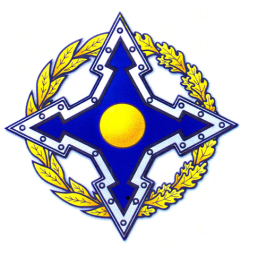 «__»___________2017 г.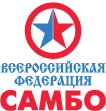 НУРГАЛИЕВРашид ГумаровичЗаместитель Секретаря Совета Безопасности Российской Федерации, руководитель постоянно действующей рабочей группы по вопросам подготовки, презентации развития и популяризации самбоСопредседатели Оргкомитета:Сопредседатели Оргкомитета:СЕМЕРИКОВВалерий АнатольевичЗаместитель Генерального секретаря ОДКББАЙДАКОВ Сергей ЛьвовичПервый вице-президент Всероссийской федерации самбоЧлены Оргкомитета:Члены Оргкомитета:БАЗАВЛЮКАлександр МихайловичСоветник Секретариата ОДКБГУЛЯЕВНиколай АлексеевичРуководитель Департамента спорта и туризма г. МосквыЗАЙНЕТДИНОВВладимир ФаридовичСоветник Секретариата ОДКБ, пресс-секретарьБОЛОТСКИЙРоман МихайловичГенеральный секретарь Всероссийской федерации самбо, Заслуженный тренер России, тренер сборной команды РоссииИВАНИЦКИЙАлександр ВладимировичОлимпийский чемпион, Заслуженный мастер спорта СССР, член Попечительского совета Всероссийской федерации самбоГОРШУКОВ Владимир ВалентиновичПредседатель совета ветеранов специального подразделения войск национальной гвардии Российской Федерации, руководитель комиссии ВФС по патриотическому воспитанию№ п/пФ.И.О. спортсменаДата рожденияРазрядВесовая категорияСпортивная организацияФ.И.О  тренераДопуск врача